3. Given the following data, identify the amount of shortage or surplus that would exist at a price of(a) $5.00 _____________(b) $3.00 _____________(c) $1.00 _____________A. Price 	$5.00 	$4.00 	$3.00 	$2.00 	$1.00 		$5.00 	$4.00 	$3.00 	$2.00 	$1.00B. Quantity demanded 					C. Quantity suppliedAl 	 1	 2	 3 	4 	5 	Alice 	3 	3 	3 	3 	3Betsy	 0 	 1 	 1 	1 	2 	Butch 	7 	5 	4 	4 	2Casey 	 2 	 2 	 3 	3  	4 	Connie 	6 	4 	3 	3 	1Daisy 	 1 	 3  	 4 	4 	6 	Dutch 	6 	5 	4 	3 	0Eddie 	 1 	 2 	 2 	3 	5 	Ellen 	4 	2 	2 	2 	1       Market total	 __ 	__ 	__ 	__ 	__ Market total __ 	__ 	__ 	__ 	__6. In Figure 3.8 how many more people would live if the prohibition on selling human organswere lifted?7. In Figure 3.8, when a price prohibition is imposed on the organ market by how much does(a) The quantity of organs demanded increase?(b) The quantity of organs supplied decrease?(c) How large is the resulting shortage?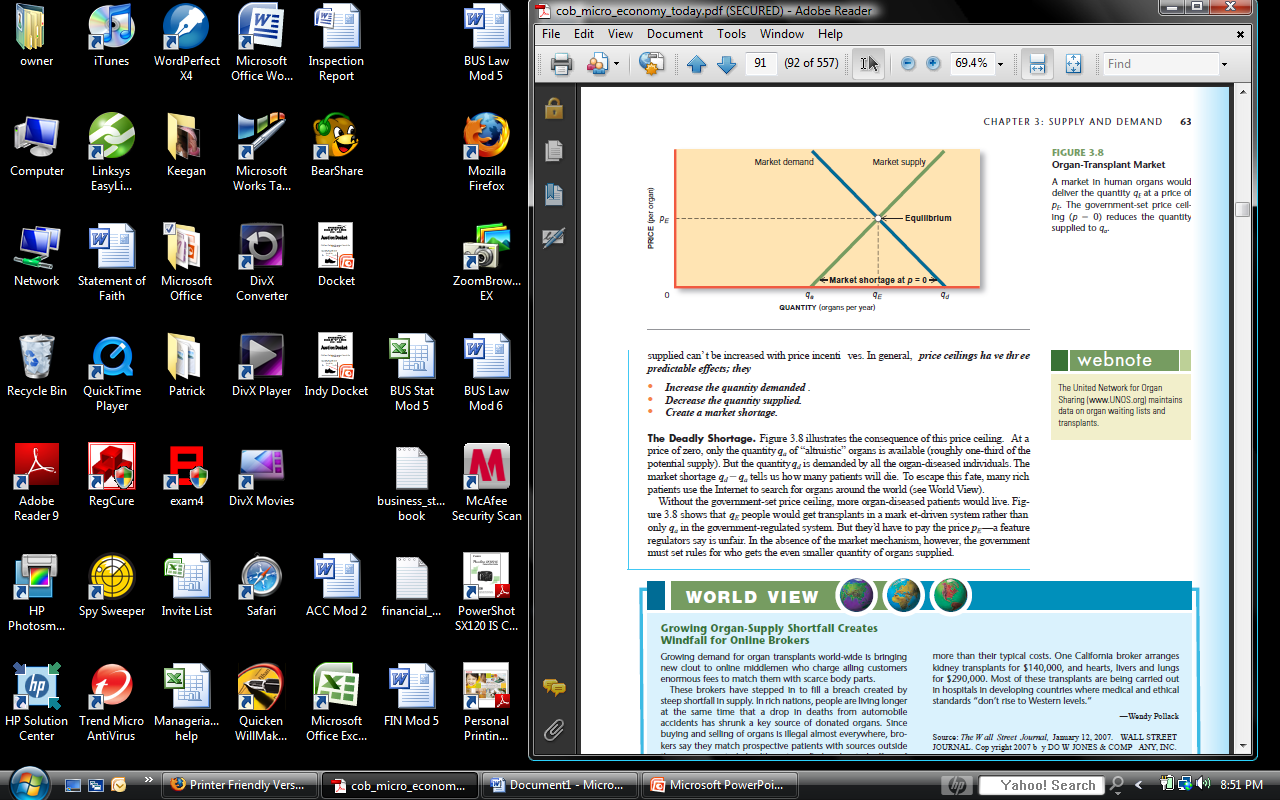 8. Illustrate on the graphs below:(a) The rise in the price of gasoline.(b) The change in the quantity of gasoline demanded.(c) The new equilibrium in the bus market.(d) What determinant of bus demand changed?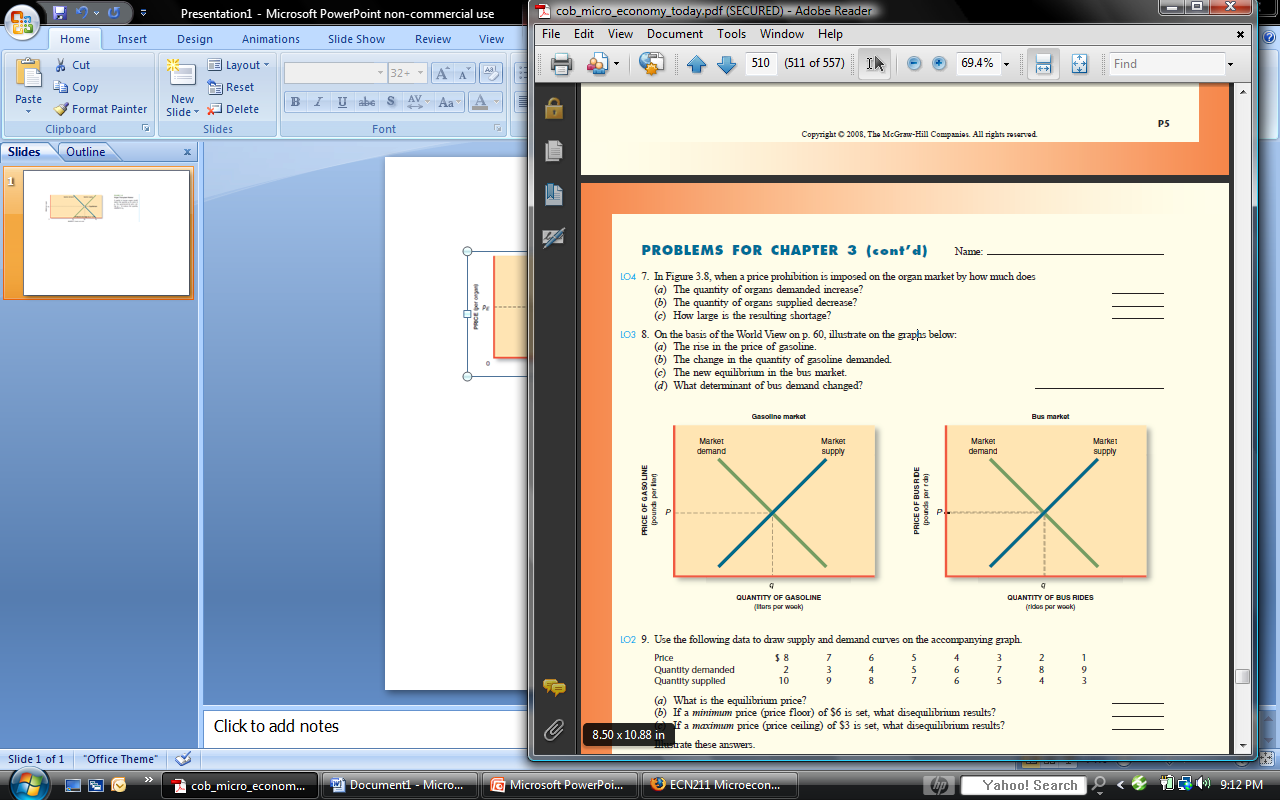 9. Use the following data to draw supply and demand curves on a graph, use Excel.Price 			$ 8 	7 	6 	5 	4 	3 	2 	1Quantity demanded 	   2 	3 	4 	5 	6 	7 	8 	9Quantity supplied 	 10 	9 	8 	7 	6 	5 	4 	3(a) What is the equilibrium price?(b) If a minimum price (price floor) of $6 is set, what disequilibrium results?(c) If a maximum price (price ceiling) of $3 is set, what disequilibrium results?